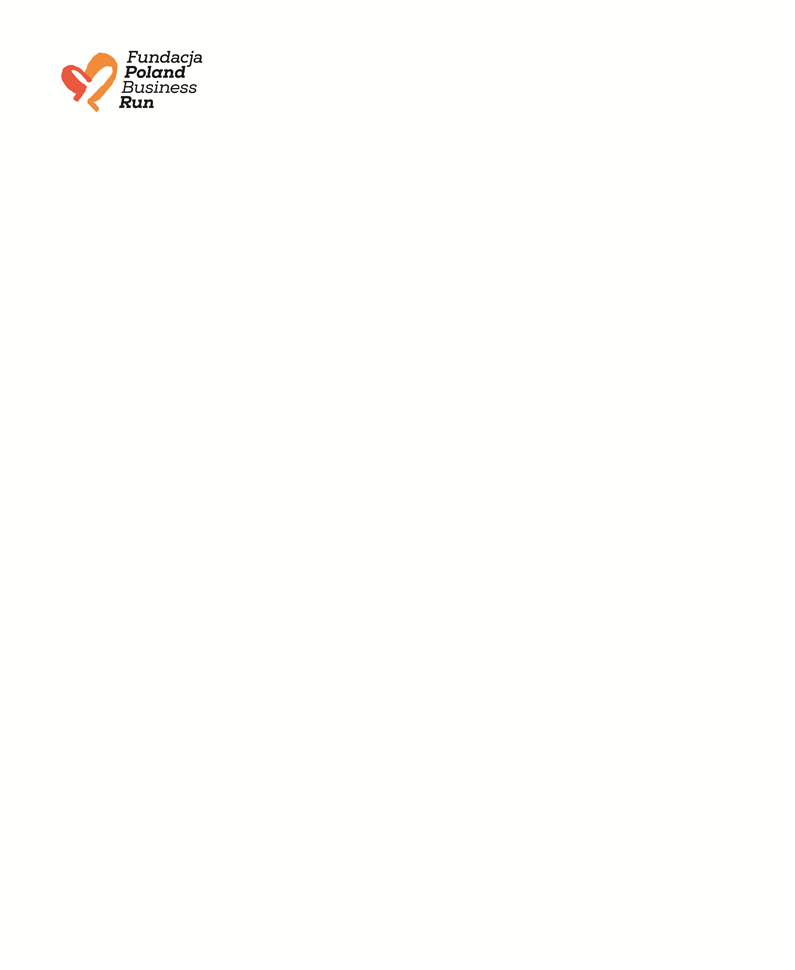 Propozycja specyfikacji i kosztorysu protezy dla Wnioskodawcy starającego się o dofinansowanie z Fundacji Poland Business RunImię i nazwisko Wnioskodawcy: ________________________________________________Rodzaj i poziom amputacji: ____________________________________________________Przedmiot wyceny ___________________________________________________________Pieczątka i podpis zakładu wystawiającego ofertę:L.pNazwa elementuProducent i symbol elementuParametry techniczne i materiałoweOkres gwarancjiCena bruttoSUMA (brutto):SUMA (brutto):SUMA (brutto):SUMA (brutto):SUMA (brutto):zł